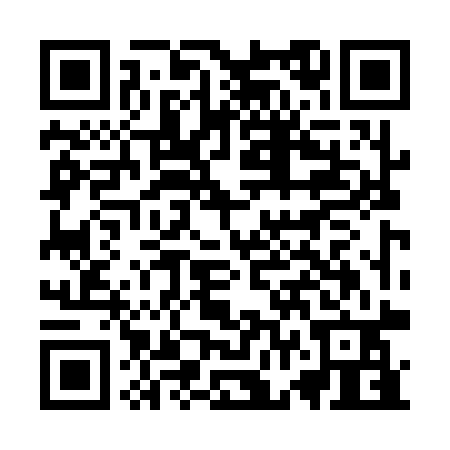 Prayer times for Chaghcharan, AfghanistanMon 1 Apr 2024 - Tue 30 Apr 2024High Latitude Method: NonePrayer Calculation Method: University of Islamic SciencesAsar Calculation Method: ShafiPrayer times provided by https://www.salahtimes.comDateDayFajrSunriseDhuhrAsrMaghribIsha1Mon4:305:5612:133:466:307:562Tue4:295:5512:123:466:317:573Wed4:275:5312:123:476:327:584Thu4:265:5212:123:476:337:595Fri4:245:5012:123:476:338:006Sat4:235:4912:113:476:348:017Sun4:215:4812:113:476:358:028Mon4:205:4612:113:476:368:039Tue4:185:4512:113:486:368:0410Wed4:175:4412:103:486:378:0511Thu4:155:4212:103:486:388:0612Fri4:145:4112:103:486:398:0713Sat4:125:4012:093:486:408:0814Sun4:105:3912:093:486:408:0915Mon4:095:3712:093:486:418:1016Tue4:075:3612:093:486:428:1117Wed4:065:3512:093:486:438:1218Thu4:045:3412:083:486:438:1319Fri4:035:3212:083:496:448:1420Sat4:015:3112:083:496:458:1521Sun4:005:3012:083:496:468:1622Mon3:585:2912:073:496:478:1723Tue3:575:2812:073:496:478:1824Wed3:565:2612:073:496:488:1925Thu3:545:2512:073:496:498:2026Fri3:535:2412:073:496:508:2227Sat3:515:2312:073:496:518:2328Sun3:505:2212:063:496:518:2429Mon3:485:2112:063:496:528:2530Tue3:475:2012:063:496:538:26